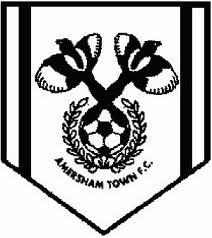 AMERSHAM TOWN FOOTBALL CLUBIf participants have to travel with people outside their household or support bubble they should: • 	Share the transport with the same people each time; • 	Keep to small groups of people at any one time; • 	Open windows for ventilation; •	Face away from each other; • 	Clean the car between journeys using standard cleaning products – including door handles and other areas that people may touch; • 	Ask the driver and passengers to wear a face covering as well as yourself; • 	Consider seating arrangements to maximise distance between people in the vehicle • 	Limit the time spent at garages, petrol stations and motorway services; • 	Keep distance from other people and if possible, pay by contactless; • 	Wash hands for at least 20 seconds or sanitise hands often, and always when exiting or re-entering the vehicle; • 	When finishing the journey participants should wash their hands for at least 20 seconds or sanitise their hands as soon as possible. M GahaganWelfare OfficerAmersham Town FC